Publicado en Barcelona el 03/08/2022 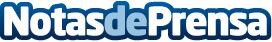 Sergio Lucena, caso de éxito en el entorno empresarial españolCon tan solo 38 años el empresario catalán Sergio Lucena es un caso de éxito en el entorno empresarial español y pisa firme con su marca personal. Datos de contacto:LUCENA MONTSERRAT936289466Nota de prensa publicada en: https://www.notasdeprensa.es/sergio-lucena-caso-de-exito-en-el-entorno Categorias: Nacional Madrid Cataluña Emprendedores http://www.notasdeprensa.es